SCHEDA SEGNALAZIONENome e Cognome alunno: _____________________________________ età  	Scuola_______________________________________________ classe _____________________________________Il minore frequenta regolarmente? [Si] [No]       Ha cambiato classe negli ultimi anni? [Si]    [No]AREA LINGUISTICA E DELLA COMUNICAZIONELinguaggio verbaleEspressione _____________________________________________________________________________________________________________ ______________________________________________________________________________________________________________________________________________________________________________________________________________________________________________Comprensione ___________________________________________________________________________________________________________ ______________________________________________________________________________________________________________________________________________________________________________________________________________________________________________LetturaDecifrazione ___________________________________________________________________________________________________________ ______________________________________________________________________________________________________________________________________________________________________________________________________________________________________________Comprensione del testo _________________________________________________________________________________________________ ______________________________________________________________________________________________________________________________________________________________________________________________________________________________________________ScritturaGrafia _________________________________________________________________________________________________________________ ______________________________________________________________________________________________________________________________________________________________________________________________________________________________________________Ortografia _____________________________________________________________________________________________________________ ______________________________________________________________________________________________________________________________________________________________________________________________________________________________________________Produzione scritta ______________________________________________________________________________________________________ ______________________________________________________________________________________________________________________________________________________________________________________________________________________________________________AREA LOGICO‐MATEMATICACalcolo mentale ______________________________________________________________________________________________________ ______________________________________________________________________________________________________________________________________________________________________________________________________________________________________________Calcolo scritto  ________________________________________________________________________________________________________ ______________________________________________________________________________________________________________________________________________________________________________________________________________________________________________Risoluzione problemi   ________________________________________________________________________________________________ ______________________________________________________________________________________________________________________________________________________________________________________________________________________________________________AREA COGNITIVA E METACOGNITIVAMemoria ___________ ________________________________________________________________________________________________ ______________________________________________________________________________________________________________________________________________________________________________________________________________________________________________Attenzione _________ ________________________________________________________________________________________________ ______________________________________________________________________________________________________________________________________________________________________________________________________________________________________________Autonomia esecutiva_ ________________________________________________________________________________________________ ______________________________________________________________________________________________________________________________________________________________________________________________________________________________________________AREA COMPORTAMENTALE E RELAZIONALEAccettazione e rispetto delle regole ___________________________________________________________________________________ ______________________________________________________________________________________________________________________________________________________________________________________________________________________________________________Oppositività __________________________________________________________________________________________________________ ______________________________________________________________________________________________________________________________________________________________________________________________________________________________________________Relazioni con gli adulti significativi  ____________________________________________________________________________________ ______________________________________________________________________________________________________________________________________________________________________________________________________________________________________________Interazione nel gruppo classe ____ ____________________________________________________________________________________ ______________________________________________________________________________________________________________________________________________________________________________________________________________________________________________NOTE INTEGRATIVEInterventi proposti ed effetti ottenuti (specificare tempi e metodologie utilizzate) _____________________________________ ______________________________________________________________________________________________________________________________________________________________________________________________________________________________________________Richieste della scuola alla NPIA________________________________________________________________________________________ ______________________________________________________________________________________________________________________________________________________________________________________________________________________________________________ Altre osservazioni  ____________________________________________________________________________________________________ _____________________________________________________________________________________________________________________________________________________________________________________________________________________________________________________________________________________________________________________________________________________________________ ______________________________________________________________________________________________________________________________________________________________________________________________________________________________________________Altofonte, …../…../……..Gli Insegnanti	                                                                                                                            Il Dirigente scolastico                                                                                                            ________________________                                                                                                            Prof. Giuseppe Russo________________________________________________________________________________________________________________________________________________        I Genitori (o chi ne fa le veci)____________________________________________________________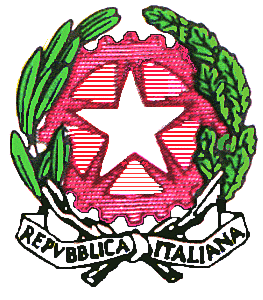 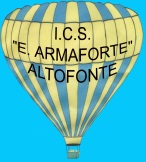 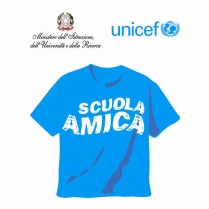 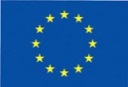 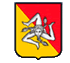 Istituto Comprensivo Statale ad indirizzo musicaleScuola dell’Infanzia, Primaria e Secondaria 1°grado“ Emanuele  Armaforte ”Viale Europa, 5 - Tel. 091- 437252, Fax 091-6641729 -c.a.p. 90030 ALTOFONTE (Pa)   C.F. 80022580825P.E.O.:paic84300q@istruzione.it – P.E.C.paic84300q@pec.istruzione.it  sito web: http://www.istitutocomprensivoarmaforte.gov.itCONSENSO INFORMATOIl sottoscritto  			 nato a 	il		 genitore/tutore  dell’alunno  				 nato a	il  	acquisita cognizione della disciplina vigente e dei propri diritti a tutela della privacy, individuato il ben delimitato ed indispensabile ambito di comunicazione e diffusione dei dati che saranno raccolti o prodotti, preso atto dell’adozione di ogni cautela e salvaguardia della riservatezza   di dette informazioni, esprime il proprio consenso al trattamento ed alla comunicazione dei dati personali che riguardano il proprio figlio, ivi compresi quelli strettamente sensibili ai fini assolutamente  necessari (D. Lgs. 30‐06‐2003, n. 196)Altofonte, …../…../………..                                                                                                                                                            I Genitori (o chi ne fa le veci)____________________________________________________________________________